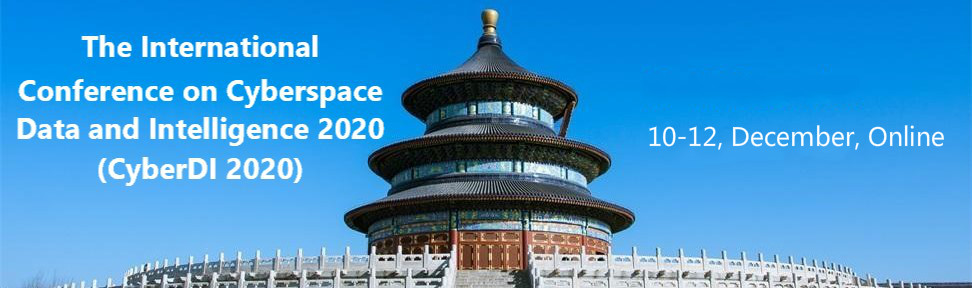 The safety and well-being of all congress participants is our top priority. We will continue to monitor the official travel advisories related to Covid-19 and update the website accordingly to keep you informed. We encourage you to access the conference’s website frequently to get the latest news. The current plan is that The Cyberspace Congress 2020 will be held Online with the following set of kay dates:Paper Submission Due (strict): August 15, 2020
Author Notification: September 15, 2020 
Camera Ready Files Due: October 10, 2020 
Registration Deadline: December 3, 2020 
Congress Dates: December 10-12, 2020For more information see: www.cybermatics.org/cybercon2020/Send inquiries to: cybercon_service@sina.com As our society becomes increasingly interconnected, digitalized, and smart, we need to also ensure we have in-place cutting-edge processes, technologies and policies that allow us to acquire, analyze, and make more efficient use of big data, and use the intelligence gained from the data to further drive innovation. This is the focus of CyberDI 2020. This conference is a platform that brings together cutting-edge research with a particular emphasis on novel and innovative techniques relating to cyberspace data and intelligence.Topics of interest include, but are not limited to:Cyber Data, Information, and Knowledge Computing: Knowledge extraction and management. Parallel and distributed data management. Semantic web and ontology modeling. Semi unstructured cyber data extraction and computing. Endpoint monitoring, user and entity Analysis. Big data computing and analytics. Cyber knowledge computing in cloud / edge / fog computing. Knowledge representation and reasoning.Cyber and Cyber-enabled Intelligence: MEMS, NEMS, Micro and Biometric Devices. Interaction with smart objects and devices. Web analytics and security incident response. Social network interaction and intelligence. Data mining platforms for cyberspace. Artificial intelligence for cyberspace. Cyber behavioral analytics and profiling.Data Exchange, Pricing and Trust: Big data exchange and trading. Security, privacy and trustworthiness. Blockchain for cybersecurity operations. Blockchain in smart contracts. Digital trust and reputation.Smart/Green Convergence on Communication, Computing and Caching: Big data ecosystems. Lowering latency and low energy network protocols. IoT networking and communication architectures and protocols. Big data applications. Multisensor data fusion. Web information quality and fusion. Organized and collaborative maps and networks.Open Tools, Platform and Service for Cyber Data and Intelligence: Smart applications / services. Programming models for smart systems. Intelligent services and architectures for smart systems. Cognitive computing in ubiquitous systems. Big data tools, platforms and services in ubiquitous systems. Situation / context-aware network applications.Security, Privacy and Social Aspects: Wireless and sensor network security. Access control. Smart public safety and security. Cyberspace security, privacy and trust. Intelligent environmental protection. Autonomous healthcare and assistance. Privacy and security of sensitive data.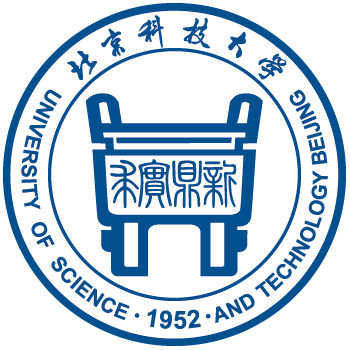 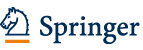 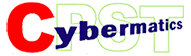 Organizers General ChairsYinglong XiaFacebook, USAMahmoud DaneshmandStevens Institute of Technology, USAProgram ChairsJie HeUniversity of Science and Technology Beijing, ChinaKim-Kwang Raymond Choo The University of Texas at San Antonio, USARavi SandhuUniversity of Texas at San Antonio, USAPublicationIt is planned to publish the proceedings with Springer in their Communications in Computer and Information Science series (final approval pending).SubmissionFind the submission instruction at:http://www.cybermatics.org/cybercon2020/CyberDI2020/submission.html